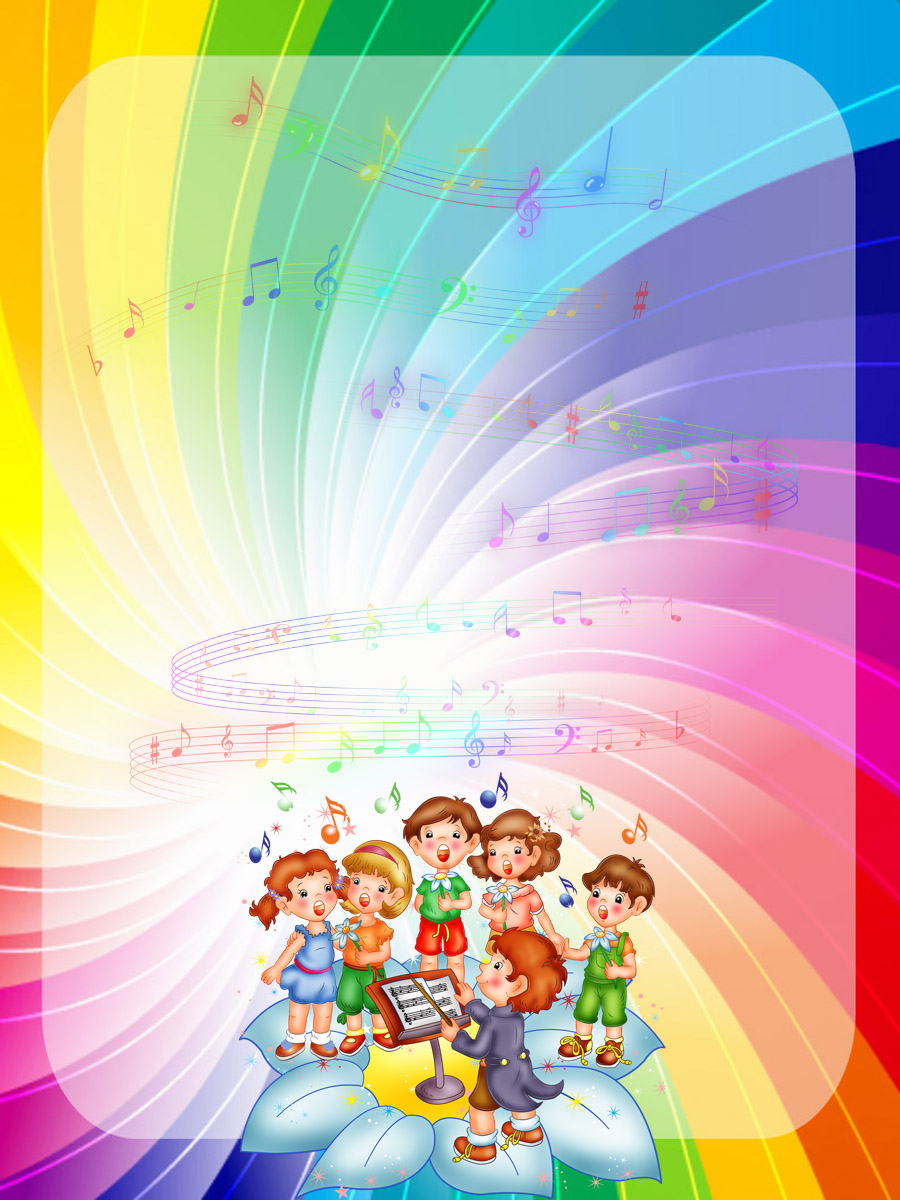 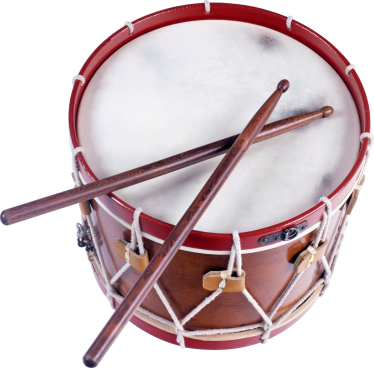                                                   барабан  -    восстанавливает ритм сердца,                                           приводит в порядок кровеносную систему;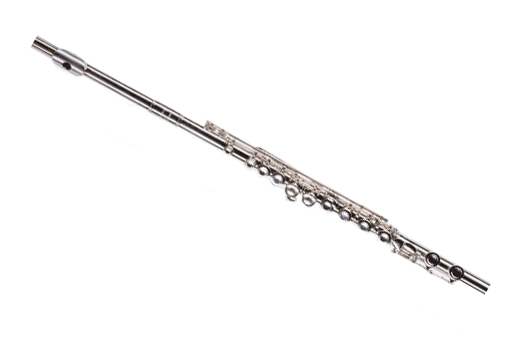                                       флейта   -    очищает и расширяет легкие,                                         снимает раздраженность и озлобленность;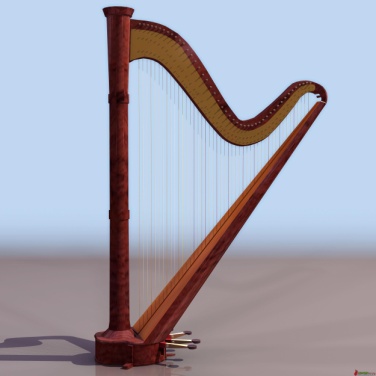    арфа и струнные инструменты  -                                         гармонизирует работу сердца                                         лечат истерию, кровяное давление;                                       виолончель, контрабас, гитара  -   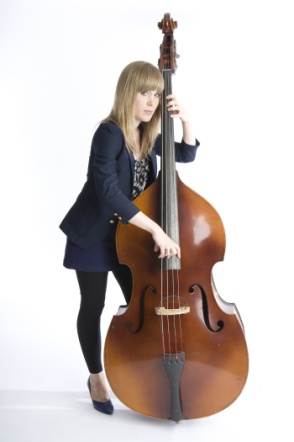 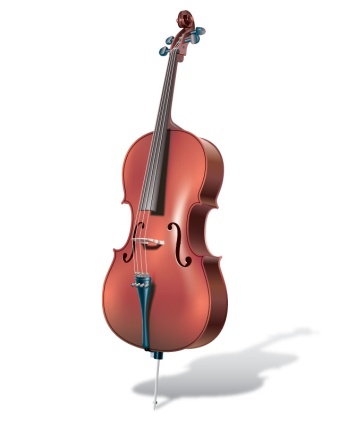                                        благотворно действует на почки, сердце и тонкую кишку;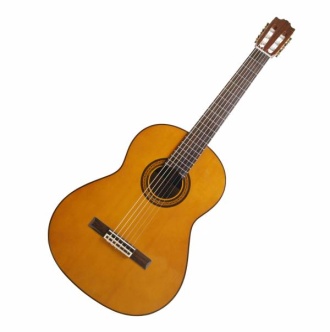 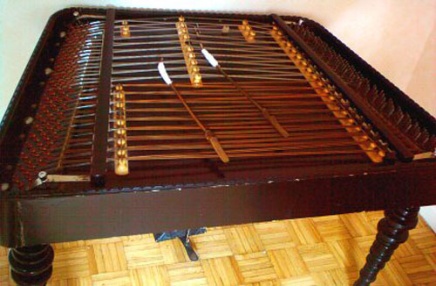 цимбалы  -  "уравновешивают" печень;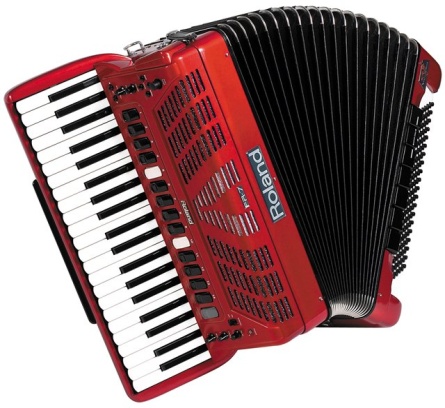 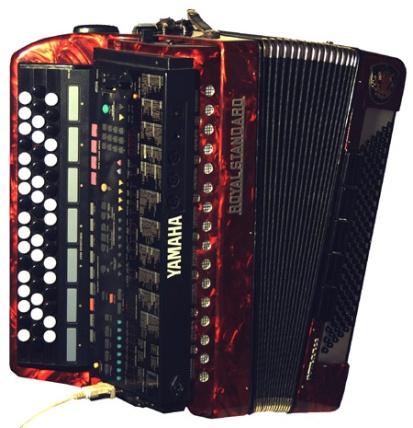               баян и аккордеон  - активизируют работу                                                                 брюшной   полости;                                                                                  кларнет, флейта-пикколо – 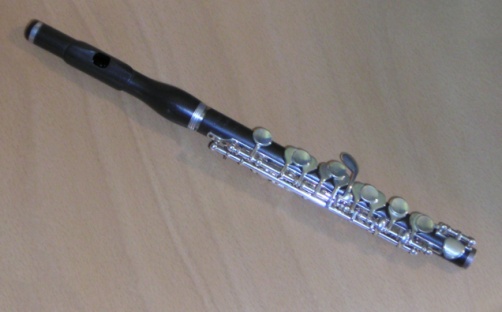 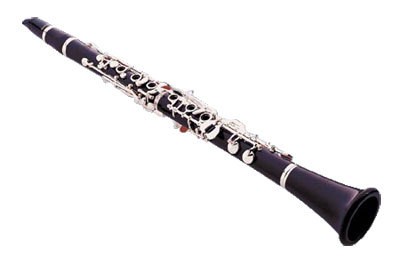                                              подавляет уныние,                                                  улучшает  кровообращение;